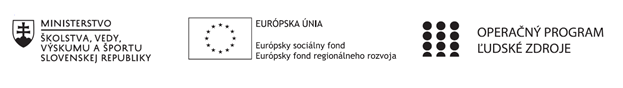 Správa o činnosti pedagogického klubu Príloha:Prezenčná listina zo stretnutia pedagogického klubuFotografie zo stretnutia klubu matematikyPrioritná osVzdelávanieŠpecifický cieľ1.1.1 Zvýšiť inkluzívnosť a rovnaký prístup ku kvalitnému vzdelávaniu a zlepšiť výsledky a kompetencie detí a žiakovPrijímateľZákladná škola, Štúrova 341, Hanušovce nad TopľouNázov projektuRozvoj funkčnej gramotnosti žiakov v základnej školeKód projektu  ITMS2014+312011Q919Názov pedagogického klubu Klub mediálnej výchovyDátum stretnutia  pedagogického klubu25.05.2019Miesto stretnutia  pedagogického klubukabinet MatematikyMeno koordinátora pedagogického klubuMgr. Ján MolitorisOdkaz na webové sídlo zverejnenej správyhttps://zshanusovce.edupage.org/text17/ Manažérske zhrnutie:krátka anotácia, kľúčové slováTvorba pracovných listov s vhodnou obsahovou náplňou, využitie inovačných metód a foriem výučby nám dopomôžu rozvíjať u žiakov funkčnú gramotnosť.   Kľúčové slová:  pracovné listy, mediálna výchova, sebarealizácia v praxiHlavné body, témy stretnutia, zhrnutie priebehu stretnutia: Aplikácia úloh na rozvoj mediálnej výchovy1. Zostavenie  úloh na rozvoj mediálnej výchovy  a ich analýza.2. Klasifikácia úloh na rozvoj mediálnej výchovy podľa náročnosti. 3. Selekcia a výber úloh do pracovného listu. 4. Diskusia   Úvodné privítanie členov klubu matematiky. Podpísanie prezenčnej listiny.   1. Členovia klubu boli oboznámení s témou stretnutia. V rámci vytvorených skupín sa podieľali na  analýze a užšom výbere úloh, ktoré vytvorili na jednotlivých stretnutiach.  2. Úlohy použité v pracovnom liste sme rozdelili podľa náročnosti. Kritériom výberu úloh bola ich obsahová stránka.3. V závere stretnutia sme si upresnili pre každý ročník počet použitých úloh v zostavovanom pracovnom liste.4.  V diskusii sme rozoberali návrhy zadaní úloh v pracovnom liste.Závery a odporúčania:Premýšľať nad grafickou úpravou pracovného listu. Kooperovať s členmi ostatných pedagogických klubov  a o svoje návrhy   sa podeliť pri zostavovaní pracovného listu zameraného na funkčnú  gramotnosť.Vypracoval (meno, priezvisko)Mgr. Ján MolitorisDátum27.05.2019PodpisSchválil (meno, priezvisko)PaedDr. Viera HodoškováDátumPodpis